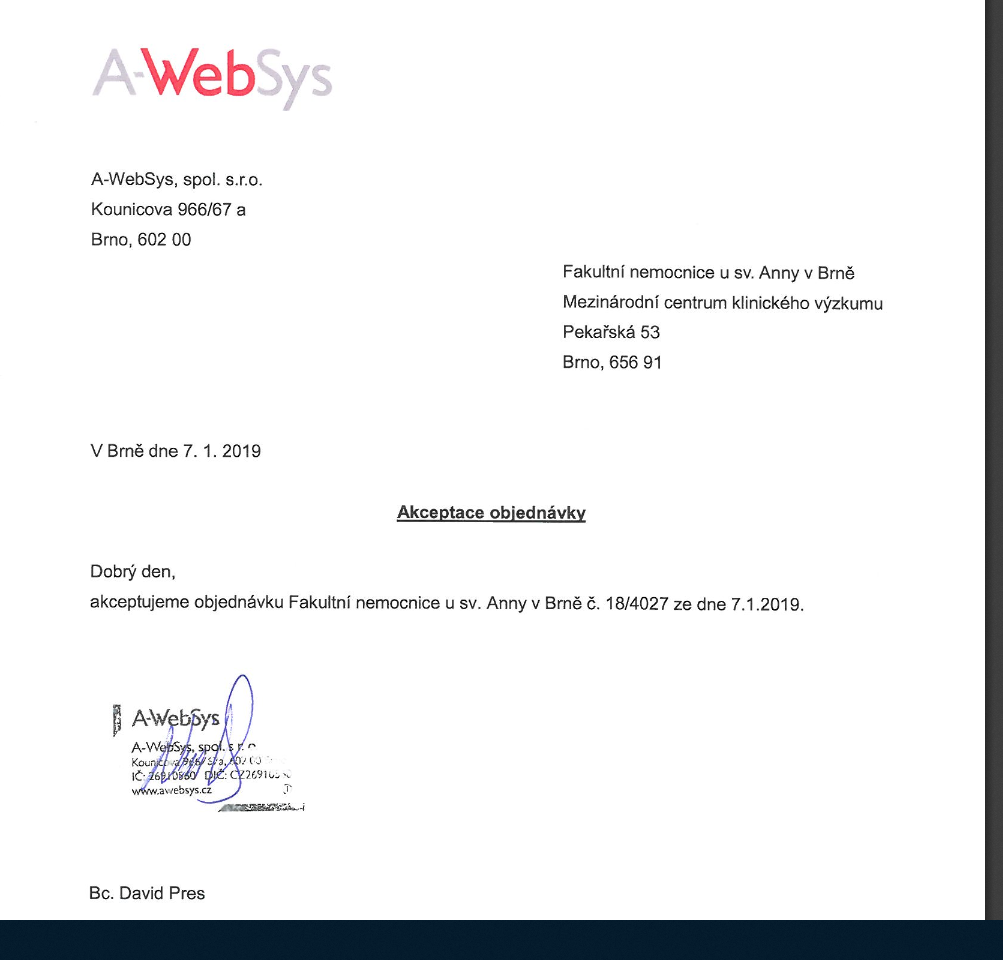 Odběratel:Dodavatel:Objednáváme u Vás:Objednáváme u Vás:č. ř.Název položkyMnožstvíMJPředpoklad cenabez DPH / MJDPH%Předpoklad cenas DPH / MJCelkems DPHCelkems DPH1Aktualizační práce na IS1 813 223,1421 984 000,00 984 000,00 984 000,00Celková částka s DPH:Celková částka s DPH:Celková částka s DPH:Kč 984 000,00 984 000,00Část A: e-Reporting-	Část B: e-Facilities-	Část C: Dílčí moduly:-	Část A: e-Reporting-	Část B: e-Facilities-	Část C: Dílčí moduly:-	Část A: e-Reporting-	Část B: e-Facilities-	Část C: Dílčí moduly:-	Část A: e-Reporting-	Část B: e-Facilities-	Část C: Dílčí moduly:-	Část A: e-Reporting-	Část B: e-Facilities-	Část C: Dílčí moduly:-	